 Thank you for your purchase of a wreath from Pack 283!  This purchase allows us to offer the Cub Scout program that serves boys and girls from 6 to 11 years old. The Cub Scouts program aims to prepare youth to grow into self-reliant and dependable adults. Cub Scouts achieve this with a lineup of hands-on activities and adventures focused on: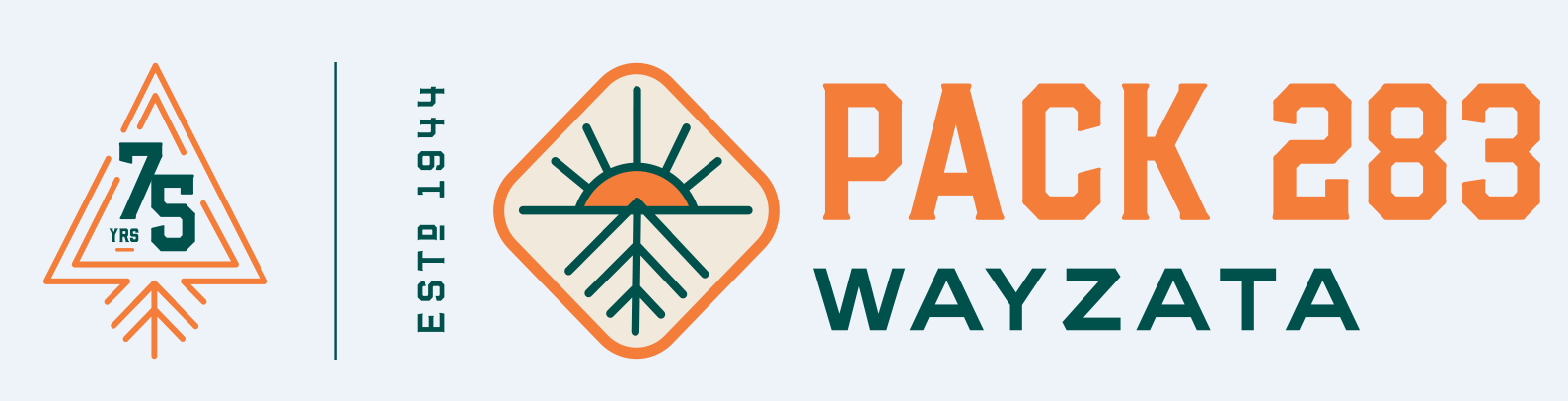 Character DevelopmentSpiritual GrowthGood CitizenshipSportsmanship & FitnessFamily UnderstandingRespectful RelationshipsPersonal AchievementFriendly ServiceFun & AdventurePreparation for ScoutingScout Name:  ___________________________________ Phone Number: ______________________________________ Thank you for your purchase of a wreath from Pack 283!  This purchase allows us to offer the Cub Scout program that serves boys and girls from 6 to 11 years old. The Cub Scouts program aims to prepare youth to grow into self-reliant and dependable adults. Cub Scouts achieve this with a lineup of hands-on activities and adventures focused on:Character DevelopmentSpiritual GrowthGood CitizenshipSportsmanship & FitnessFamily UnderstandingRespectful RelationshipsPersonal AchievementFriendly ServiceFun & AdventurePreparation for ScoutingScout Name:  ___________________________________ Phone Number: ______________________________________ Thank you for your purchase of a wreath from Pack 283!  This purchase allows us to offer the Cub Scout program that serves boys and girls from 6 to 11 years old. The Cub Scouts program aims to prepare youth to grow into self-reliant and dependable adults. Cub Scouts achieve this with a lineup of hands-on activities and adventures focused on:Character DevelopmentSpiritual GrowthGood CitizenshipSportsmanship & FitnessFamily UnderstandingRespectful RelationshipsPersonal AchievementFriendly ServiceFun & AdventurePreparation for ScoutingScout Name:  ___________________________________ Phone Number: ______________________________________Classic 25Classic 36 Classic 48Classic 60Victorian 25Victorian 36Cranberry 25Cranberry 36Wintergreen 25Wintergreen 36Military DonationClassic SprayWintergeen SprayVictorian SprayCranberry sprayGarland 25’Garland 50’Spruce TipsCenterpieceTabletop TreeCheck #Total CostClassic 25Classic 36 Classic 48Classic 60Victorian 25Victorian 36Cranberry 25Cranberry 36Wintergreen 25Wintergreen 36Military DonationClassic SprayWintergeen SprayVictorian SprayCranberry sprayGarland 25’Garland 50’Spruce TipsCenterpieceTabletop TreeCheck #Total CostClassic 25Classic 36 Classic 48Classic 60Victorian 25Victorian 36Cranberry 25Cranberry 36Wintergreen 25Wintergreen 36Military DonationClassic SprayWintergeen SprayVictorian SprayCranberry sprayGarland 25’Garland 50’Spruce TipsCenterpieceTabletop TreeCheck #Total Cost